                                          Станковая  композиция (3 «в» класс)Живопись (5 «в» класс)План дистанционной работы преподавателя  Хасанова Валерия ЮрьевичаНазвание предпрофессиональной / общеразвивающей                                                                          программы «Живопись», «Декоративно-прикладное искусство»День недели :четвергПредметКлассДата(день недели)ОписаниеЗадание на дистанционное обучениеРесурсОбратная связьСтанковаякомпозиция 3«в»Четверг9.04.2020Тема: «Эскиз для выпускной станковой композиции или для печатной графики». Рекомендуемый формат-А3,  А2. Материал на выбор - гуашь, акварель, тушь-перо, цв. карандаши. По печатной графике: линогравюра или гравюра на картоне. Предлагаемые темы ---Натюрморт. Пейзаж  городской, сельский или индустриальный. Портрет, Сюжетная композиция в виде иллюстрации. Можно попробовать анималистическую тему---изображение животных----птицы, рыбы, насекомые и т.д. работа рассчитана на 2 урока1-й урок – Нарисовать карандашом рисунок-эскиз в формате А4, А3. Обратить внимание на компановку в листе и степень детализации форм предметов.                                                                                                             2-й урок – Выполнить эскиз тонально или в цвете. обратить внимание на Выделение композиционного сюжетного центра.  Учащиеся, кто уже начал выполнять композиции---продолжают далее. Работу  сфотографировать  и прислать преподавателю для получения рекомендаций.Валерий Юрьевич Хасановhasanovv66@mail.ru  живопись5 «в»Четверг9.04.2020Тема: «Натюрморт из предметов, различных по материальности, но сближенных по цвету в теплой или холодной гамме. Предметы из стекла, керамики, металла или дерева и двух драпировок».  Формат А3 работа рассчитана на 8 уроков, материал акварель1-й урок – составить натюрморт из предметов. Выполнить подготовительный рисунок карандашом.  2-й урок – выбрать источник освещения --свет из окна или  использовать лампу. Начать делать подмалевок. Работу вести от светлого к темному.   Пример: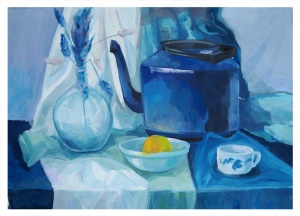 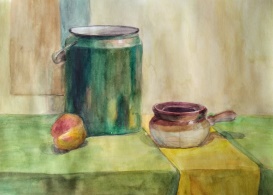 Валерий Юрьевич Хасановhasanovv66@mail.ru 